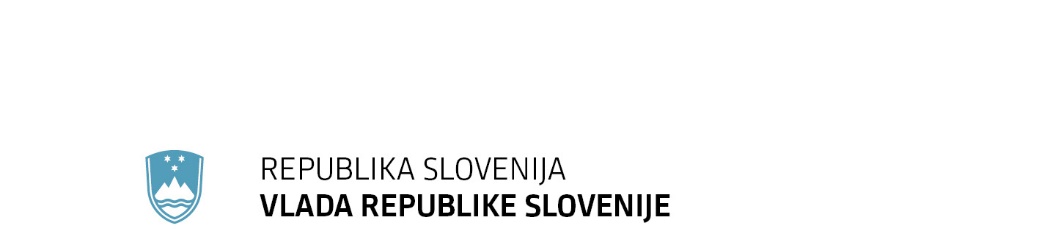 SPOROČILO ZA JAVNOST19. redna seja Vlade Republike Slovenije6. oktober 2022Spremembe in dopolnitve Sklepa o ustanovitvi javnega raziskovalnega zavoda Znanstveno in inovacijsko središče PomurjeVlada je sprejela spremembe in dopolnitve Sklepa o ustanovitvi javnega raziskovalnega zavoda Znanstveno in inovacijsko središče Pomurje in ga bo objavila v Uradnem listu Republike Slovenije. Z njimi se zmanjšuje maksimalna vrednost dodeljenih sredstev za ustanovitev in začetek dela zavoda za leti 2022 in 2023. Sredstva se z do 800.000 evrov letno zmanjšujejo na do 150.000 evrov za leto 2022 in do 300.000 evrov za leto 2023.Prav tako se 14. člen Sklepa o ustanovitvi javnega raziskovalnega zavoda Znanstveno in inovacijsko središče Pomurje usklajuje z vsebino aktov o ustanovitvi drugih javnih raziskovalnih zavodov, ki so bili objavljeni v Uradnem listu avgusta letos.Vir: Ministrstvo za izobraževanje, znanost in športSpremembe in dopolnitve Sklepa o ustanovitvi javnega raziskovalnega zavoda Rudolfovo – Znanstveno in tehnološko središčeVlada je sprejela spremembe in dopolnitve Sklepa o ustanovitvi javnega raziskovalnega zavoda Rudolfovo – Znanstveno in tehnološko središče Novo mesto in ga bo objavila v Uradnem listu Republike Slovenije. Z njimi se na novo določa višina financiranja omenjenega javnega raziskovalnega zavoda v letih 2022 in 2023, in sicer tako, da je določena najvišja višina sredstev - do milijon evrov v letu 2022 in do dveh milijonov evrov v letu 2023.Vsebina sklepa se usklajuje tudi z vsebino ustanovitvenih aktov drugih javnih raziskovalnih zavodov, ki so bili objavljeni v Uradnem listu avgusta letos.Vir: Ministrstvo za izobraževanje, znanost in športProgram sofinanciranja investicij v lokalno javno infrastrukturo v občini Škofja LokaVlada se je seznanila s programom sofinanciranja Ministrstva za obrambo investicij v lokalno javno infrastrukturo v občini Škofja Loka v letih 2022 in 2023.Slovenska vojska v povezavi s koriščenjem večjih vojaških infrastrukturnih objektov, kot so  vadišče in strelišče Crngrob ter kompleks Pasja ravan, v večjem obsegu uporablja lokalno javno infrastrukturo na tem območju.Z Občino Škofja Loka ima Ministrstvo za obrambo sklenjen poseben Dogovor o urejanju razmerij glede uporabe in upravljanja vojaške infrastrukture na območju občine Škofja Loka v letih od 2022 do vključno 2027, ki med drugim predvideva tudi medsebojno sodelovanje glede uporabe vojaške infrastrukture v upravljanju Ministrstva za obrambo z upoštevanjem interesov lokalne skupnosti, kjer se izvajajo stalne vojaške aktivnosti.Glede na omejeno načrtovano višino finančnih sredstev za sofinanciranje lokalne javne infrastrukture, ki jo souporablja Slovenska vojska, se je Ministrstvo za obrambo z Občino Škofja Loka dogovorilo za različne načine izpolnjevanja dogovorjenih obveznosti, in sicer tudi z brezplačnim prenosom nepremičnin.Predviden obseg sofinanciranja je glede na sklenjen dogovor z dne 12. aprila  2022 z Občino Škofja Loka največ 60.000 evrov v letih 2022 in 2023 ter brezplačen prenos nepremičnin (pet delov stavbe z dostopom v nekdanji vojašnici Škofja Loka, k.o. 2035 Škofja Loka) v ocenjeni vrednosti 749.134 evrov, ki bodo na podlagi vloge občine prenesena skladno z Zakonom o spodbujanju skladnega regionalnega razvoja, za zapiranje obveznosti sofinanciranja za leta 2022, 2023, 2024, 2025, 2026 in 2027, kar pomeni 134.855,66 evra na letni ravni v šestletnem obdobju.V občini Škofja Loka se v letih 2022 in 2023 predvideva sofinanciranje investicij v lokalno javno infrastrukturo v višini največ 60.000 evrov, in sicer: rekonstrukcije lokalne ceste LC 401051 Škofja Loka–Crngrob–Dorfarje na odseku strelišče–vas Crngrob v dolžini 550 metrov in  brezplačen prenos nepremičnin v ocenjeni vrednosti 749.134 evrov.Lokalno cesto LC 401051 Škofja Loka–Crngrob–Dorfarje na odseku strelišče–vas Crngrob redno uporabljajo vozila Slovenske vojske za izvajanje obrambnih aktivnosti, in sicer za dostop vozil s pripadniki Slovenske vojske za izvajanje streljanj in usposabljanj ter dostavo potrebne opreme. Rekonstrukcija ceste obsega razširitev obstoječega cestišča, ureditev odvodnjavanja meteornih vod ter postavitev ustrezne prometne signalizacije za zagotovitev ustrezne varnosti v cestnem prometu.Vir: Ministrstvo za obramboOperativni program varstva pred hrupomVlada je sprejela Operativni program varstva pred hrupom (Operativni program), s katerim se nadomesti Operativni program, ki je bil sprejet leta 2018.Operativni program je izdelan z namenom, da se z vidika obremenjevanja okolja s hrupom izboljša kakovost življenja ljudi, ki živijo na območjih v bližini s prometom obremenjenih železniških prog in cest.Ta program obravnava območja v bližini železniških prog z več kot 30 000 prevozov vlakov na leto (pomembne železniške proge), območja v bližini cest katerih letni pretok vozil presega 3 000 000 vozil na leto (pomembne ceste) ter občinske ceste v aglomeracijah z več kot 100 000 prebivalci, to sta poselitveno območje Mestne občine Ljubljana in Mestne občine Maribor.Z operativnim programom varstva pred hrupom so za zgoraj navedena območja predstavljeni rezultati strateškega kartiranja hrupa, ki odražajo stanje za referenčno leto 2017. Na podlagi ocene obremenjenosti prebivalcev, stanovanj in stavb so določeni ukrepi za zmanjšanje obremenjevanja okolja s hrupom ter se tem zmanjšanja škodljivih učinkov okoljskega hrupa na zdravje ljudi.V skladu z Uredbo o mejnih vrednostih kazalcev hrupa v okolju mora ukrepe varstva pred hrupom na virih hrupa vključno z zagotovitvijo finančnih virov izvesti njihov upravljavec. Finančni viri za izvedbo ukrepov varstva pred hrupom na virih hrupa, ki so glavne (G) ali regionalne (R) ceste ali državne železniške proge, se zagotavljajo iz državnega proračuna, za avtoceste (AC) in hitre ceste (HC) pa finančne vire zagotavlja DARS d.d. Izvedbo ukrepov na virih hrupa, ki so občinske ceste zagotavljata Mestna občine Ljubljana in Mestna občina Maribor iz lastnega proračuna.Vir: Ministrstvo za okolje in prostorVlada ni sprejela predloga Inšpektorata Republike Slovenije za okolje in prostorVlada je sprejela mnenje o predlogu Inšpektorata Republike Slovenije za okolje in prostor (IRSOP), da naloži Ministrstvu za okolje in prostor pripravo programa ukrepov za izboljšanje kakovosti okolja ali njegovega dela za zemljišča v katastrski občini Limbuš. Vlada meni, da ne gre za primer subsidiarnega ukrepanja države, kot ga opredeljujeta 13. in 61. člen Zakona o varstvu okolja  (ZVO-2) in zato ne bo sprejela predloga IRSOP, da naloži Ministrstvu za okolje in prostor pripravo programa ukrepov za izboljšanje kakovosti okolja ali njegovega dela za zemljišča v katastrski občini Limbuš.Vir: Ministrstvo za okolje in prostorEko sistem digitalnih storitev za starejšeVlada je danes sprejela sklep, da v Načrt razvojnih programov uvrsti nov projekt Eko sistem digitalnih storitev za starejše, s katerim bomo uredili financiranje projekta za izvedbo približevanja digitalnega storitev za starejše. Njim bo izboljšal življenjski slog, njihovim formalnim in neformalnim negovalcem pa zmanjšal obremenitve dela in tako izboljšal tudi kakovost njihovega življenja.Prijavitelj projekta Eko sistem digitalnih storitev za starejše je podjetje SenLab, ki bo na osnovi svojih platform pripravil rešitev z aplikacijo NevidnaSkrb za starejše. Vrednost projekta je 2.169.371,11 evrov. Projekt sofinancirajo tudi tuji poslovni partnerji v okviru programa Podpora iz okolja pri samostojnem življenju, in sicer v višini 2.031.547,11 evrov, od tega je prispevek slovenskega prijavitelja 34.456,00 evrov. Projekt bo predvidoma zaključen v treh letih.Vir: Služba vlade za digitalno preobrazboVlada sprejela poročilo o izvedenih ukrepih za krepitev stabilnosti bankVlada je danes sprejela polletno poročilo o učinkih izvedenih ukrepov za krepitev stabilnosti bank za obdobje od 1. januarja do 30. junija 2022.Ministrstvo za finance skladno z zakonodajo spremlja učinke izvedenih ukrepov za krepitev stabilnosti bank ter pripravi polletno poročilo za vlado.V poročilu med drugim poroča o kapitalski ustreznosti bank. Obe banki, prejemnici državne pomoči, to sta Nova Ljubljanska banka in Nova Kreditna banka Maribor, dosegata kapitalske zahteve, ki jih je v okviru procesa nadzorniškega pregledovanja in vrednotenja določil pristojni nadzornik.Vir: Ministrstvo za financeVlada o poročilu o delu urada za preprečevanje pranja denarjaVlada se je danes seznanila s poročilom o delu Urada Republike Slovenije za preprečevanje pranja denarja za leto 2020.Poročilo prikazuje delo urada v omenjenem letu na vseh temeljnih področjih njegovega delovanja. Analizira tudi stanje v zvezi s postopki preprečevanja, odkrivanja, preiskovanja, pregona in sojenja na področju pranja denarja in financiranja terorizma v Sloveniji.Urad je leta 2020 prejel podatke o 36.195 gotovinskih transakcijah nad 15.000 evrov. Na področju sumljivih transakcij pa je urad leta 2020 prejel skupno 1137 prijav in v zvezi z vsemi odprl zadeve ter pričel z zbiranjem podatkov.Vir: Ministrstvo za financeVlada se je seznanila s Statističnim poročilom o javnih naročilih, oddanih v letu 2021Ministrstvo za javno upravo v skladu z Zakonom o javnem naročanju in Zakonom o javnem naročanju na področju obrambe in varnosti vsako leto najkasneje do konca septembra pripravi in vladi v seznanitev posreduje statistično poročilo o javnih naročilih, oddanih v preteklem letu. Statistični podatki se zajemajo iz obvestil o oddaji javnih naročil, objavljenih na portalu javnih naročil oziroma v Uradnem listu Evropske unije in iz sporočenih statističnih podatkov o evidenčnih naročilih, ki jih naročniki vnašajo preko spletne forme. Podatki kažejo, da je leta 2021 javna naročila oddalo 2.182 naročnikov.Glede na vrednost vseh oddanih naročil se je vrednost tistih, ki jih je treba objaviti na portalu javnih naročil oziroma v Uradnem listu Evropske unije, v primerjavi z letom 2020, povečala za 33,19 %. Povečalo se je tudi število izvedenih postopkov javnega naročanja, in sicer za 4,17 %. Število evidenčnih naročil se je v primerjavi z letom 2020 povečalo za 11,98 %, skupna vrednost evidenčnih naročil pa se je povečala za 16,46 %.Leta 2021 so se pogodbene vrednosti pri javnih naročilih, (so)financiranih s sredstvi Evropske unije, v primerjavi z letom 2020, povečale, kar je pričakovano, saj je izvajanje večletnega finančnega okvira Evropske unije v drugi polovici in je treba postopke oddaje javnih naročil izvesti pravočasno, da bodo projekti pravočasno končani in naročniki upravičeni do črpanja evropskih sredstev.V primerjavi s preteklimi leti se je ohranil vrstni red glede na predmet javnega naročanja, saj je bilo leta 2021 največ naročil blaga, nato naročil storitev, najmanj pa naročil gradenj. Glede na vrednost oddanih naročil pa se je leta 2021 v primerjavi z letom 2020 vrednostno naročalo največ gradenj in še vedno najmanj storitev.Vir: Ministrstvo za javno upravoVlada odgovorila na zahtevo Policijskega sindikata Slovenije za oceno ustavnosti nekaterih določb ZPIZ-2Vlada je sprejela mnenje o zahtevi Policijskega sindikata Slovenije (PSS) za oceno ustavnosti tretjega in enajstega odstavka 200., desetega odstavka 202. in drugega odstavka 211. člena Zakona o pokojninskem in invalidskem zavarovanju (ZPIZ-2). Vlada je navedbe predlagatelja preučila in meni, da so določbe ZPIZ-2 v skladu z Ustavo RS.Vir: Ministrstvo za delo, družino, socialne zadeve in enake možnostiStališče glede pristopa Kraljevine Saudove Arabije k Mednarodnemu sporazumu o oljčnem olju in namiznih oljkahVlada je sprejela stališče k Predlogu sklepa Sveta o stališču, ki se v imenu Evropske unije zastopa v svetu članic Mednarodnega sveta za oljke (angleško International Olive Council - IOC), glede pristopa Kraljevine Saudove Arabije k Mednarodnemu sporazumu o oljčnem olju in namiznih oljkah iz leta 2015. Republika Slovenija Predlog sklepa Sveta podpira.Letna proizvodnja oljčnega olja je v Kraljevini Saudovi Arabiji še vedno skromna, se pa njegova poraba v zadnjem desetletju stalno povečuje. Dodana vrednost kmetijstva, gozdarstva in ribištva (v % bruto domačega proizvoda - BDP) v Saudovi Arabiji je leta 2020 znašala 2,6 % BDP, v zadnjem desetletju pa se je oljčni sektor močno razvil, zlasti v severozahodnih regijah države. Ker Kraljevina Saudova Arabija razvija oljčni sektor na področju porabe in namerava razviti proizvodnjo, bo njen pristop pod določenimi pogoji okrepil IOC zlasti glede poenotenja nacionalne in mednarodne zakonodaje o lastnostih oljčnih proizvodov, da se odstranijo vse trgovinske ovire.S tem sklepom Svet EU pooblasti Komisijo za zastopanje stališča Unije v svetu članic Mednarodnega sveta za oljke (IOC) glede pristopa Kraljevine Saudove Arabije k Mednarodnemu sporazumu o oljčnem olju in namiznih oljkah iz leta 2015.Vir: Ministrstvo za kmetijstvo, gozdarstvo in prehranoStališče o odprtju in zagotavljanju upravljanja avtonomnih tarifnih kvot Unije za nekatere ribiške proizvode za obdobje 2021–2023Vlada je sprejela stališče k Predlogu uredbe Sveta o spremembi Uredbe Sveta (EU) 2020/1706 o odprtju in zagotavljanju upravljanja avtonomnih tarifnih kvot Unije za nekatere ribiške proizvode za obdobje 2021–2023. Republika Slovenija Predlog uredbe Sveta podpira.Cilj Uredbe je zagotoviti konkurenčnost predelovalne industrije Unije in preprečiti ogrožanje proizvodnje ribiških proizvodov Unije z zagotavljanjem ustrezne dobave ribiških proizvodov za to industrijo. Zato uredba znižuje ali opušča uvozne dajatve za več ribiških proizvodov v okviru tarifnih kvot ustreznega obsega. Določa tudi, kateri postopki predelave omogočajo uporabo tarifnih kvot in kateri ne.Uredba 2020/1706 je bila 19. julija 2021 spremenjena z dodatkom novih avtonomnih kvot zaradi izteka dvostranskih protokolov s Kraljevino Norveško in Islandijo o določitvi kvot za nekatere ribe in ribiške proizvode. Te nove avtonomne kvote prenehajo veljati 31. oktobra 2022. Ker pogajanja o novih dvostranskih protokolih ne bodo zaključena pred tem datumom, se lahko pričakuje pomanjkanje brezcarinskih ribiških materialov za predelavo v Uniji. Zato je treba veljavnost kvot podaljšati do konca uporabe Uredbe 2020/1706.Vir: Ministrstvo za kmetijstvo, gozdarstvo in prehranoSlovensko vino dodajamo na seznam zaščitenih geografskih označb v Južni KorejiStališče Republike Slovenije je, da je potrebno posodobiti seznam zaščitenih geografskih označb Evropske unije (EU) v Južni Koreji in obratno.Seznama sta del Sporazuma o prosti trgovini med Evropsko unijo in njenimi državami članicami na eni strani ter Republiko Korejo na drugi strani, ki je v veljavi od  13. decembra 2015. Na podlagi sporazuma so že sedaj nekatere geografske določbe EU v Južni Koreji zaščitene. To pomeni, da mora imeti pridelek ali živilo, ki je označen s to shemo kakovosti, vsaj eno fazo (pridelava ali predelava) proizvodnje na določenem geografskem območju EU, po katerem je kmetijski pridelek ali živilo poimenovano. Prav tako so zaščitene tudi geografske označbe Južne Koreje v EU.Na podlagi sporazuma je bil ustanovljen Odbor za trgovino, ki ga sestavljajo predstavniki EU in Republike Koreje, pod okriljem tega odbora pa še Delovna skupina za geografske označbe. V okviru omenjene delovne skupine je bil 25. novembra 2021 dosežen dogovor o posodobitvi in razširitvi seznama zaščitenih geografskih označb. Dogovor mora biti dokončno potrjen v Odboru za trgovino, pred tem pa morajo države članice EU pooblastiti predstavnike EU, da lahko ta dogovor potrdijo.Spremembe vključujejo odstranitev geografskih označb, ki v Uniji niso več zaščitene, spremembo nekaterih geografskih označb in povečanje števila zaščitenih geografskih označb. Pri slednjem gre za 43 geografskih označb Unije in 41 korejskih geografskih označb. Med dodanimi označbami je tudi slovensko vino, s poimenovanjem Vipavska dolina.Vir: Ministrstvo za gospodarski razvoj in tehnologijoSprememba 8. člena Rimskega statuta mednarodnega kazenskega sodiščaVlada je določila besedilo predloga Zakona o ratifikaciji sprememb 8. člena Rimskega statuta Mednarodnega kazenskega sodišča, sprejetih v New Yorku 14. decembra 2017 in v Haagu 6. decembra 2019. Predložila ga je Državnemu zboru Republike Slovenije.Rimski statut Mednarodnega kazenskega sodišča določa, da v pristojnost Mednarodnega kazenskega sodišča spadajo naslednja kazniva dejanja: genocid, hudodelstva zoper človečnost, vojna hudodelstva in agresija. Na plenarnem zasedanju 14. decembra 2017 v New Yorku so bili v statut vneseni novi načini izvršitve vojnih hudodelstev v mednarodnih in ne-mednarodnih oboroženih spopadih:uporaba orožja z mikrobnimi ali drugimi biološkimi agensi in sirupi;uporaba orožja, katerega glavni učinek je poškodovanje z delci, ki jih v človeškem telesu ni mogoče zaznati z rentgenskimi žarki;uporaba laserskega orožja, ki je posebej zasnovano tako, da je njegova edina bojna funkcija ali ena od njegovih bojnih funkcij povzročitev trajne slepote.Na plenarnem zasedanju v Haagu 6. decembra 2019 se je 8. člen še enkrat spremenil, in sicer v delu, ki se nanaša na naklepno stradanje civilnih oseb v ne-mednarodnih oboroženih spopadih. Dopolnjene izvršitvene oblike vojnih hudodelstev, vsebovane v zgoraj omenjenih spremembah imajo podobne posledice kot izvršitvene oblike kaznivih dejanj, ki so že del slovenskega pravnega reda.Vir: Ministrstvo za zunanje zadeveSporazum med Upravo Republike Slovenije za jedrsko varnost in Jedrsko regulatorno komisijo Združenih držav AmerikeVlada je sprejela pobudo za sklenitev Sporazuma med Upravo Republike Slovenije za jedrsko varnost in Jedrsko regulatorno komisijo Združenih držav Amerike o izmenjavi tehničnih informacij in sodelovanju na področju jedrske varnosti.Pogodbenici se s sklenitvijo Sporazuma zavezujeta k medsebojnemu izmenjevanju tehničnih informacij, sodelovanju pri raziskovanju na področju jedrske varnosti, usposabljanju in pridobivanju izkušenj za strokovnjake in sodelovanju ob morebitnih izrednih dogodkih. Posebno poglavje je namenjeno varovanju zaupnih informacij.Prvič sta pogodbenici sklenili medsebojni sporazum leta 1993 in nato v letih 1999, 2005, 2011 in 2017 podpisali nove vsebinsko podobne sporazume. Tokratni sporazum je tako po vsebini zelo podoben veljavnemu sporazumu iz leta 2017, zato gre v vsebinskem smislu za njegovo podaljšanje.Vir: Ministrstvo za okolje in prostorSoglasje med ministrstvoma za obrambo Republike Slovenije in Združenih držav AmerikeVlada je potrdila Memorandum o soglasju med Ministrstvom za obrambo Republike Slovenije in Ministrstvom za obrambo Združenih držav Amerike o vzajemnih kodifikacijskih storitvah, ki je bil sklenjen 27. junija 2022.S sklenitvijo memoranduma sta slovenska in ameriška stran vzpostavili podlago za medsebojno zagotavljanje vzajemnih kodifikacijskih produktov in storitev na obrambnem in vojaškem področju. Z memorandumom želita doseči čim boljšo povezljivost, kompatibilnost in poenotenje med državama. Memorandum je sklenjen za obdobje petih let in se lahko podaljšuje za nadaljnja petletna obdobja. Kodifikacijske storitve si bosta strani zagotavljali brezplačno na podlagi vzajemnosti.Vir: Ministrstvo za zunanje zadeveSodelovanje med ministrstvoma za obrambo Republike Slovenije in Italijanske republike v operaciji UNIFILVlada je potrdila Tehnični dogovor med Ministrstvom za obrambo Republike Slovenije in Ministrstvom za obrambo Italijanske republike o sodelovanju v okviru operacije UNIFIL, ki je bil sklenjen 1. decembra 2021.Na podlagi mandata Združenih narodov v mirovni operaciji UNIFIL od leta 2006 sodeluje tudi Slovenska vojska. Slovenski kontingent od leta 2007 deluje pod okriljem Italijanske republike. Natančneje na območju v njihovi odgovornosti Sektor Zahod v Libanonu. Italijanska stran slovenskemu kontingentu skladno s tehničnim dogovorom iz leta 2008 zagotavljala logistično podporo. Zaradi zmanjšanja obsega slovenskega kontingenta na enega pripadnika je bilo treba za zagotavljanje logistične podpore z Italijansko republiko skleniti nov tehnični dogovor. V njem so podrobneje opredeljena medsebojna razmerja v zvezi z zagotavljanjem logistične podpore pripadniku Slovenske vojske, ki deluje kot štabni častnik. Tehnični dogovor med drugim ureja tudi finančni vidik, zdravstveno podporo, strateški zračni in pomorski prevoz, nujno evakuacijo v kriznih razmerah, varovanje tajnih podatkov in odškodninske zahtevke.Vir: Ministrstvo za zunanje zadeveVlada potrdila izvedbo dveh projektov mednarodnega razvojnega sodelovanja v Albaniji in TanzanijiVlada je potrdila izvedbo dveh projektov mednarodnega razvojnega sodelovanja v skupni višini 486.944 evrov. Sredstva za projekte bo zagotovilo Ministrstvo za gospodarski razvoj in tehnologijo z namenom spodbujanja razvoja ter gospodarskega sodelovanja z Albanijo na področju lesa ter s Tanzanijo na področju tehnologije veriženja. Projekta bosta izpeljana preko Organizacije Združenih narodov za industrijski razvoj (angleško: United Nations Industrial Development Organization - UNIDO).V okviru pilotnega projekta »Spodbujanje razvoja v gozdno-lesnem sektorju Albanije za trajnostno rabo naravnih virov in trajnostni industrijski razvoj 2022 – 2024« bo vzpostavljen Center za poklicno izobraževanje in usposabljanje na Fakulteti za gozdarske vede v Tirani. Ta bo nudil poklicno izobraževanje in usposabljanje na področju lesne industrije. Dolgoročno bo prispeval k povečanju vloge akademskih krogov v nacionalnih in regionalnih razvojnih procesih, kar bo povečalo učinkovitost gospodarskih sektorjev, povezanih z lesno industrijo, pa tudi trajnostno rabo naravnih virov.Projekt bo prispeval k izmenjavi izkušenj in znanja na področju razvoja lesnih materialov na biološki osnovi, kompozitnih materialov, modifikacije lesa, mehanske obdelave lesa, pohištva in notranjega oblikovanja ter financ, upravljanja in trženja. Omogočil bo vzpostavitev dolgoročnega sodelovanja med slovenskimi in albanskimi organi za gozdove. Omogočil bo prenos znanja na področju sistema gospodarjenja z gozdovi, spremljanja in poročanja za evropske kazalnike ter pogozdovanja. V projektu bodo sodelovali Univerza v Ljubljani, Biotehniška fakulteta, Zavod za gozdove Slovenije, Gozdarski inštitut Slovenije in Lesarski grozd Slovenija. Za ta projekt bo na voljo 290.324 evrov.Glavni cilj projekta "Vzpostavitev vozlišča za čezmejno več-operativno infrastrukturo v Tanzaniji 2022 - 2024" pa je zagotoviti prenos visokotehnološkega znanja in omogočiti uporabo novih tehnologij v Tanzaniji. Digitalna transformacija gospodarstva se namreč neizogibno dotika večine stvari in ljudi v današnjem svetu. Večje število aktivnosti v digitalnem prostoru pa zahteva jasne okvire za verifikacije in varnost transakcij, kjer ima pomembno vlogo tehnologija veriženja blokov.Projekt predvideva uporabo strokovne pomoči s strani slovenskih partnerjev ter povezovanje s slovensko nacionalno infrastrukturo veriženja blokov. Ta bo ponudila potrebno strokovno znanje in opremo z namenom vzpostavitve in testiranja infrastrukture veriženja blokov na nacionalni ravni v Tanzaniji. V sodelovanju z inštitutom za informacijsko tehnologijo na univerzi Dar es Salaam se bo vzpostavilo nacionalno vozlišče znanja, ki bo izvajalo programe usposabljanja in s tem omogočilo dostop Tanzaniji do ustrezne tehnologije. Za ta projekt bo na voljo 196.620,00 evrov.Vir: Ministrstvo za gospodarski razvoj in tehnologijoVodenje koordinacije projekta skupne razstave držav naslednic SFRJ v muzeju Auschwitz-Birkenau Więźniów na Poljskem prevzela Špela Španzel Vlada je za vodenje koordinacije projekta skupne razstave med državami naslednicami nekdanje SFRJ v muzeju Auschwitz-Birkenau Więźniów na Poljskem, s sklepom določila Špelo Spanžel, vršilko dolžnosti generalne direktorice Direktorata za kulturno dediščino na Ministrstvu za kulturo. Za strokovno pomoč pri projektu, ki obsega prenovo Paviljona 17 v zloglasnem nacističnem koncentracijskem taborišču, je določila dr. Moniko Kokalj Kočevar, muzejsko svetnico iz Muzeja novejše zgodovine Slovenije, in Borisa Hajdinjaka, direktorja Centra judovske kulturne dediščine Sinagoga Maribor.Vir: Ministrstvo za kulturoPrispevek Slovenije Mednarodnemu združenju za razvojVlada se je danes seznanila s poročilom o zaključku pogajanj 19. polnitve Mednarodnega združenja za razvoj in soglašala s prispevkom Slovenije v višini 5,5 milijona evrov.Mednarodno združenje za razvoj je ena od pomembnejših institucij Skupine Svetovne banke za zagotavljanje pomoči in financiranje 81 najrevnejših držav sveta, ki niso sposobne pridobiti posojil na mednarodnih finančnih trgih.Združenje sredstva za tovrstno financiranje pridobiva v obliki rednih triletnih polnitev s strani držav donatoric, povračil zapadlih posojil in bilateralnih posojil donatorjev. Poleg tega pa so v preteklih polnitvah svoj delež prispevale tudi druge institucije iz Skupine Svetovne banke.Vir: Ministrstvo za financePrispevek Slovenije v Svetovni sklad za okoljeVlada se je danes seznanila s poročilom o zaključkih pogajanj in sodelovanju Slovenije pri 8. polnitvi Svetovnega sklada za okolje. Slovenija bo v polnitev prispevala 6,09 milijona evrov.Prispevek se šteje v sklop multilateralne razvojne pomoči Slovenije državam v razvoju in v sklop izvajanja svetovnih okoljskih konvencij, pri čemer zasledujemo tudi cilje Agende 2030 za trajnostni razvoj.Svetovni sklad za okolje je sicer ključni svetovni finančni instrument za podporo izvajanju najpomembnejših svetovnih okoljskih konvencij oziroma sporazumov s področja podnebnih sprememb, ohranjanja biotske raznovrstnosti, upravljanja mednarodnih voda, degradacije tal in podobno.Vir: Ministrstvo za financeVlada podala mnenje Predlogu zakona o Svetu za invalide RepublikeVlada ne podpira Predlog zakona o Svetu za invalide Republike, ki ga je Državnemu zboru predložil Državni svet Republike Slovenije. Ob tem Vlada pojasnjuje, da se zaveda zaveze Slovenije za implementacijo drugega odstavka 33. člena Konvencije o pravicah invalidov in bo glede na različne načine njenega uresničevanja v državah pogodbenicah, opravila razpravo z reprezentativnimi invalidskimi organizacijami, Nacionalnim svetom invalidskih organizacij Slovenije in drugimi deležniki s področja uresničevanja človekovih pravic v Republiki Sloveniji, kako uresničiti zahtevo po določiti okvira za »spodbujanje, varovanje in spremljanje Konvencije«, upoštevajoč pri tem nacionalni pravni red in prakso pri varovanju človekovih pravic. Vlada RS bo opravila posvet tudi z Varuhom človekovih pravic.Vir: Ministrstvo za delo, družino, socialne zadeve in enake možnostiVlada se je seznanila z informacijo o družbi GeoplinVlada se je danes seznanila z informacijo o likvidnostnih in poslovnih tveganjih družbe Geoplin. Ob upoštevanju nujnosti nadaljnjega stabilnega poslovanja družbe in strateškega interesa Slovenije v zvezi z zagotavljanjem stabilne dobave zemeljskega plina gospodinjskim in poslovnim odjemalcem vlada poziva Slovenski državni holding, da v najkrajšem možnem roku izvede vse upravljavske aktivnosti, ki so potrebne za temu ustrezno spremembo ali dopolnitev letnega načrta upravljanja naložb skladno z Zakonom o Slovenskem državnem holdingu.Družba Petrol je na Slovenski državni holding (SDH) naslovila dopis, ki se nanaša na zagotovitev stabilnega poslovanja družbe Geoplin. V njej ima večinski delež Petrol (74,28 %), Republika Slovenija pa je imetnica 25,01 % deleža. Petrol je dopis v vednost posredoval tudi vladi, v njem pa se sklicuje na preliminarne ugotovitve zunanjega finančnega svetovalca in opozarja, da je Geoplin izpostavljen resnim likvidnostnim ter poslovnim tveganjem.Vlada je pri obravnavi navedenega dopisa upoštevala težavnost in resnost situacije na področju dobave zemeljskega plina, nujnost nadaljnjega stabilnega poslovanja Geoplina in strateški interes Slovenije v zvezi z zagotavljanjem stabilne dobave zemeljskega plina gospodinjskim in poslovnim odjemalcem.Vlada je na podlagi navedenega ocenila, da odločanje o tveganjih Geoplina lahko presega redne upravljavske aktivnosti SDH in da je ne glede na siceršnjo samostojnost in neodvisnost organov SDH za ustrezno spremembo letnega načrta upravljanja, ki bi postopkovno omogočila pravočasno izvedbo predlagane upravljavske aktivnosti, potrebna ali vsaj koristna tudi jasna predhodna izjava Republike Slovenije v zvezi z nadaljnjimi upravljavskimi ravnanji SDH. Zakon o Slovenskem državnem holdingu namreč kljub načelu neodvisnosti ureja tudi dopustnost komunikacije med SDH in državnimi organi.Odlok o strategiji upravljanja kapitalskih naložb države Geoplin definira za pomembno naložbo (minimalen delež države v naložbi 25 % in en glas), torej naložbo, v kateri želi Republika Slovenija ohraniti ključne razvojne dejavnike v državi. Slednje ne prepoveduje povečanja deleža nad 25 % in en glas, kar je še zlasti zelo pomembno v situaciji energetske krize in zagotavljanja zemeljskega plina prebivalcem, družbam in gospodarstvu Slovenije. Zaradi pravne varnosti bo morebiten tovrsten poseg države v družbo priglašen Evropski komisiji kot ukrep državnih pomoči.Vir: Ministrstvo za financeVlada določila prednostne prevozne storitve v železniškem prometuVlada je sprejela sklep, s katerim ugotavlja nastanek posebnih razmer zaradi energetske krize, ki povzročajo motnje v gospodarstvu in določila prednostne prevozne storitve v železniškem prometu, ki so potrebne za zagotavljanje oskrbe slovenske energetike in zalog za blagovne rezerve v Republiki Sloveniji.Krizna situacija z vojno v Ukrajini je povzročila nekatere dinamične spremembe na trgu, predvsem spremembo blagovnih tokov, dvig cen energentov, dvig cen surovin kot tudi upad proizvodnih aktivnosti nekaterih podjetij. Že od leta 2021 je bilo v nekaterih panogah občutiti pomanjkanje materialov in težave v dobavnih verigah, zaradi krize v Ukrajini pa se je stanje še poslabšalo, zato se že pojavljajo velike težave z oskrbo energenti in drugimi surovinami.Zaradi preprečitve grozečih težav in motenj pri preskrbi gospodarstva in gospodinjstev je do normalizacije razmer in preprečitve nastajanja škode pri oskrbi potrebno, da Vlada Republike Slovenije na podlagi 8. člena Zakona o železniškem prometu (ZUJPP) ugotovi posebne razmere v dejavnosti železniškega prometa.Slovensko železniško omrežje je namenjeno za mešani promet in je eno bolj obremenjenih železniških omrežij s tovornim prometom. Preko našega omrežja potekajo kar štirje prednostni tovorni koridorji, Mediteranski, od Hodoša do Sežane oziroma Kopra, Baltsko-Jadranski, ki povezuje Šentilj in Sežano z navezavo na Koper, Zahodno-balkanski, ki povezuje Šentilj in Jesenice z Dobovo in Jantarni, ki povezuje Hodoš in Koper. Na slovenskem železniškem omrežju je približno 90% mednarodnega tovornega prometa, omrežje je dokaj majhno, kar pomeni, da je na celotnem omrežju čutiti vpliv delovanja sosednjih železniških omrežij.Zaradi čim bolj optimalnega zagotavljanja obratovanja vagonov, ki so potrebni za servisiranje domače energetike in strateških zalog Republike Slovenije je potrebno vlakom, ki prevažajo te tovore, ne glede na prevoznika, omogočiti prednostno obravnavo.Po navedbah upravljavca javne železniške infrastrukture, SŽ- Infrastruktura, d. o. o. ukrep ne bo imel vpliva na izvajanje obvezne gospodarske javne službe prevoza potnikov, saj gre za izvedbo prednostnih prevozov v železniškem tovornem prometu.  Omenjeni ukrep tudi ne bi smel imeti negativnih finančnih posledic za železniške prevoznike,  saj je namenjen enakopravno vsem prevoznikom, ki bodo prevažali omenjene tovore. V sklopu izvajanja režima učinkovitosti bo upravljavec vse zamude vlakov, ki bodo posledica izvedbe prednostnih prevoznih storitev v železniškem prometu na ustrezen način evidentiral. Prav tako bodo poskrbeli za ustrezno obveščanje prevoznikov.S sprejemom  sklepa vlade so tako določene prednostne prevozne storitve v železniškem prometu.Vir: Ministrstvo za infrastrukturoVlada sprejela sklep o Predlogu soglasja k Aneksom št. 4 k Pogodbi o najemu elektrodistribucijske infrastrukture in izvajanju storitev za distribucijskega operaterjaDružba SODO sistemski operater distribucijskega omrežja z električno energijo, d. o. o. (SODO) je na Ministrstvo za infrastrukturo (MZI) posredovala popravljen aneks št. 4 k Pogodbi o najemu elektrodistribucijske infrastrukture in izvajanju storitev za distribucijskega operaterja za leto 2022, h katerem Ministrstvo za infrastrukturo skladno s 4. 1. točko Koncesijske pogodbe poda mnenje.S spremembo vsebine, kjer je bil črtan člen, ki je določal, da družba SODO sistemski operater distribucijskega omrežja z električno energijo, d. o. o., zaradi ukrepov sprejetih z Zakonom o nujnih ukrepih za omilitev posledic zaradi vpliva visokih cen energentov, ne bo uveljavljala znižanje najemnine, skladno z drugim odstavkom 35. člena Pogodbe o najemu elektrodistribucijske infrastrukture in izvajanju storitev za distribucijskega operaterja, v primeru, da elektrodistribucijska podjetja v letu 2022 ne bodo mogla v celoti realizirati investicij, ki so bile sprejete v investicijskem načrtu 2022, so se strinjali vsi podpisnik aneksa.Državni zbor RS je na seji dne 22. 2. 2022 sprejel Zakon o nujnih ukrepih za omilitev posledic zaradi vpliva visokih cen energentov (ZUOPVCE), ki je začel veljati dne 5. 3. 2022 in določa začasno znižanje omrežnine na nič za obdobje treh mesecev, to je od 4. februarja 2022 do 30. aprila 2022, kar bo bistveno vplivalo na prihodke in poslovanje družbe SODO, d. o. o. kot tudi elektrodistribucijskih podjetji: Elektro Celje, d. d., Elektro Gorenjska, d. d., Elektro Ljubljana, d. d., Elektro Maribor, d. d., in Elektro Primorska, d. d. (EDP).Zaradi likvidnostnega tveganja, so se podpisniki aneksa dogovorili, da se za obdobje veljavnosti ukrepov, najemnina in storitve družbi SODO, d. o. o. zaračuna v višini 20 % dogovorjene vrednosti, ki je bila določena v prilogi 1 aneksa št. 3 za vsako elektrodistribucijsko podjetje.Po poteku ukrepov iz ZUOPVCE, ko je znašala tarifna postavka elektrooperaterjev za obračunsko moč in prevzeto delovno jalovo energijo 0 EUR, je ugotovljen realiziran izpad prihodkov za distribucijski sistem 70,79 mio EUR. Za celoten izpad prihodkov se bo za leto 2023 zmanjšal priznani regulatorni donos na sredstva za distribucijski sistem (EDP-jem se to odrazi v nižji vrednosti najema in storitev, kjer je donos kalkulativni element cene).To pomeni, da izpad prihodka skladno z aneksom št. 4 ne bo vplivala na zahtevi po povečanju  omrežnine za dotično leto, ker bo upravičen donos ničen ali minimalen. Zaradi sprejetih ukrepov, ki jih določa ZUOPVCE, bodo vse družbe v distribucijskem sistemu imela manjše prihodke leta 2022 od prvotno načrtovanih.Vir: Ministrstvo za infrastrukturoImenovan generalni sekretar Ministrstva za gospodarski razvoj in tehnologijo, dr. Mitja BlaganjeVlada je izdala odločbo o imenovanju dr. Mitje Blaganje za generalnega sekretarja v Ministrstvu za gospodarski razvoj in tehnologijo z dnem 10. oktobra 2022, za dobo pet let. Dr. Mitja Blaganje je bil glede na izpolnjevanje pogojev in strokovno usposobljenost prepoznan kot primeren kandidat za položaj generalnega sekretarja v Ministrstvu za gospodarski razvoj in tehnologijo. Javni razpis za ta položaj je bil objavljen 8. avgusta 2022 na spletni strani državne uprave.Vir: Ministrstvo za gospodarski razvoj in tehnologijoVlada razrešila vršilca dolžnosti direktorja direktorata za proračunVlada je Leona Behina s 7. oktobrom 2022 razrešila s položaja vršilca dolžnosti generalnega direktorja Direktorata za proračun na Ministrstvu za finance.Leon Behin je ministru za finance posredoval predlog za razrešitev s položaja iz osebnih razlogov. Minister za finance je zato vladi predlagal, da ga razreši s položaja.Vir: Ministrstvo za financeVlada za vršilca dolžnosti generalnega direktorja Uprave RS za zaščito in reševanje imenovala Leona BehinaVlada je s 7. oktobrom 2022 razrešila generalnega direktorja Uprave Republike Slovenije za zaščito in reševanje Darka Buta. Hkrati je vlada za vršilca dolžnosti generalnega direktorja uprave z 8. oktobrom 2022 imenovala Leona Behina, in sicer do imenovanja generalnega direktorja po opravljenem natečajnem postopku, vendar največ za šest mesecev.Leon Behin je po izobrazbi  univerzitetni diplomirani inženir gozdarstva. Ima dolgoletne izkušnje na področju zaščite in reševanja, gasilstva ter vodenje različnih aktivnosti nudenja pomoči po naravnih nesrečah v Sloveniji in v tujini. Med drugim je deloval tudi na področju pridobivanja evropskih kohezijskih sredstev ter vodenja investicij. Pred imenovanjem za vršilca dolžnosti generalnega direktorja Uprave Republike Slovenije za zaščito in reševanje je bil vršilec dolžnosti generalnega direktorja Direktorata za proračun na Ministrstvu za finance.Vir: Ministrstvo za obramboImenovanje predstavnikov ustanovitelja v svet Javnega zavoda Krajinski park Ljubljansko barjeVlada je v svet Javnega zavoda Krajinski park Ljubljansko barje za mandatno dobo štirih let, in sicer, od konstitutivne seje, z možnostjo ponovnega imenovanja, kot predstavniki ustanovitelja imenovala  Katja Vrtovec, predstavnico Ministrstva za okolje in prostor, Heleno Štih, predstavnico Ministrstva za kulturo, Marjana Dremlja, predstavnika Ministrstva za kmetijstvo, gozdarstvo in prehrano in Boštjana Petelinca, predstavnika Ministrstva za gospodarski razvoj in tehnologijo.Vir: Ministrstvo za okolje in prostorVlada imenovala predstavnika v Statistični svet RSStatistični svet RS je najvišji predstavnik uporabnikov in strokovne javnosti. V sistemu državne statistike predstavlja strokovno metodološko-posvetovalno telo, ki je namenjeno reševanju strateških in razvojnih vprašanj državne statistike.Statistični svet deluje po poslovniku, ki ureja naloge, organizacijo in način dela. Glavne naloge Statističnega sveta so: razprava in sprejem mnenj v zvezi s srednjeročnimi in letnimi programi statističnih raziskovanj in njihovim izvajanjem, obravnava zakonodajnih predlogov, predlaganje metodoloških osnov, racionalizacije in modernizacije statističnih raziskovanj, dajanje pobud in predlogov za mednarodno statistično sodelovanje in predlaganje klasifikacij, ki so nacionalni standardi.Svet je sestavljen iz 14 članov, od katerih so trije predstavniki Državnega zbora RS, en predstavnik Državnega sveta RS, dva predstavnika Vlade RS, predstavnik Banke Slovenije, predstavnik delodajalcev in predstavnik delojemalcev, predstavnik sodne veje oblasti, dva predstavnika statistične stroke in dva predstavnika Statističnega urada RS.Zaradi prenehanja mandata predstavnikoma Vlade RS v Statističnem svetu RS, generalni direktor Statističnega urada RS predlaga Vladi RS, da se kot predstavnika Vlade RS v Statistični svet imenujeta vodja Sektorja za ekonomsko modeliranje na Uradu RS za makroekonomske analize in razvoj, mag. Janez Kušar in dr. Katja Lautar, generalna direktorica Direktorata za ekonomsko in fiskalno politiko na Ministrstvu za finance.Vir: Statistični urad RSImenovanje članice in člana upravnega odbora ZIS PomurjeVlada je v Upravni odbor javnega raziskovalnega zavoda Znanstveno in inovacijsko središče Pomurje (ZIS Pomurje) za mandatno dobo štirih let, od ustanovitvene seje Upravnega odbora, imenovala članico in člana, ki ju imenuje ustanovitelj. Imenovana sta Urša Opara Krašovec, na predlog ministrstva, pristojnega za znanost, in dr. Timi Gomboc, na predlog ministrstva, pristojnega za gospodarstvo.Vir: Ministrstvo za izobraževanje, znanost in športImenovanje članice in člana upravnega odbora Inštituta za narodnostna vprašanjaVlada je na današnji seji v Upravni odbor javnega raziskovalnega zavoda Inštitut za narodnostna vprašanja za mandatno dobo štirih let, od ustanovitvene seje Upravnega odbora, kot predstavnika ustanovitelja imenovala Žarka Bogunoviča, na predlog ministrstva, pristojnega za znanost, in prof. dr. Mirjano Nastran Ule, na predlog Slovenske akademije znanosti in umetnosti ter Univerze v Ljubljani.Vir: Ministrstvo za izobraževanje, znanost in športImenovanje članice in člana upravnega odbora Nacionalnega inštituta za biologijo Vlada je na današnji seji v Upravni odbor javnega raziskovalnega zavoda Nacionalni inštitut za biologijo za mandatno dobo štirih let, od ustanovitvene seje Upravnega odbora, kot predstavnika ustanovitelja imenovala dr. Tomaža Boha, na predlog ministrstva, pristojnega za znanost, in dr. Ruth Rupreht, na predlog ministrstva, pristojnega za okolje.Vir: Ministrstvo za izobraževanje, znanost in športVlada imenovala novega člana upravnega odbora Zavoda Republike Slovenije za blagovne rezerveVlada je imenovala mag. Boštjana Pavlina za novega člana Upravnega odbora Zavoda Republike Slovenije za blagovne rezerve (zavoda), pristojnega za obrambo. Imenovanje je bilo potrebno, ker je 6. septembra 2022 prenehal mandat dosedanjemu članu Upravnega odbora zavoda, predstavniku ministrstva, pristojnega za obrambo, g. Darku Butu.Zakon o blagovnih rezervah določa, da zavod upravlja upravni odbor, sestavljen iz devetih članov, imenovanih za štiriletni mandat. Člane Upravnega odbora zavoda imenuje vlada, s tem da za zastopanje interesov države pri upravljanju zavoda neposredno imenuje osem članov, medtem ko enega člana imenuje na predlog delavcev zavoda. Vir: Ministrstvo za gospodarski razvoj in tehnologijoImenovanje nove nacionalne koordinatorke za SredozemljeVlada je iz mesta nacionalne koordinatorke za odnose Republike Slovenije z Unijo za Sredozemlje razrešila Petro Kežman in na njeno mesto imenovala Mojco Nemec van Gorp.Republika Slovenija pomembno prispeva k delovanju Unije na področju medkulturnega dialoga in podpira zlasti njene okoljske projekte, s poudarkom na energetiki in vodi, ter tudi projekte opolnomočenja žensk in mladih. V okviru Unije za Sredozemlje je Slovenija že izvedla več dogodkov, ki krepijo njeno mesto  v Sredozemlju. Aktivna je predvsem na področju Pozitivne agende za mlade, medkulturnega dialoga in kreativnih industrij.Nacionalni koordinator usklajuje dejavnosti vseh pristojnih resorjev, katerih aktivnosti so povezane z Unijo za Sredozemlje, koordinira dejavnosti v okviru Unije za Sredozemlje ter sodeluje na njenih srečanjih. Oblikuje tudi pobude oziroma usmeritve za sodelovanje s sredozemskimi državami na političnem, gospodarskem, kulturnem, kmetijskem, znanstvenem, raziskovalnem, okoljskem in drugih področjih. Nacionalni koordinator ima pregled nad vsemi aktivnostmi Republike Slovenije v Uniji za Sredozemlje. Vladi Republike Slovenije letno predstavi poročilo, po potrebi pa pripravlja tudi druge strateške oziroma akcijske dokumente.Vir: Ministrstvo za zunanje zadeveSprememba članstva Programskega odbora za operativno usklajevanje znanstvenoraziskovalne in inovacijske politikeVlada je sklenila, da se v Programskem odboru za operativno usklajevanje znanstvenoraziskovalne in inovacijske politike, ki je bil ustanovljen s sklepom vlade maja letos, spremeni članstvo. Sprememba je bila predlagana zato, da so na ravni programskega odbora imenovani člani na podobnih oziroma primerljivih položajih, s pristojnostjo sprejemanja odločitev, ter zaradi organizacijskih sprememb v okviru posameznih resorjev.V Programskem odboru za operativno usklajevanje znanstvenoraziskovalne in inovacijske politike,  ustanovljeni s sklepom vlade maja letos, se z mesta:člana razreši dr. Davorja Kozmusa, Sekretarja v Direktoratu za znanost in namesto njega imenuje dr. Tomaža Boha, generalnega direktorja Direktorata za znanost, Ministrstvo za izobraževanje znanost in šport,članice razreši mag. Romano Jenko, Sekretarko, Služba Vlade Republike Slovenije za razvoj in kohezijsko politiko in namesto nje imenuje Marka Hrena, Sekretarja, Služba Vlade Republike Slovenije za razvoj in kohezijsko politiko;člana razreši Branka Ravnika, vršilca dolžnosti generalnega direktorja Direktorata za kmetijstvo, Ministrstvo za kmetijstvo, gozdarstvo in prehrano ter namesto njega imenuje Ivano Erjavec, Sekretarko, vodjo Službe za razvoj in prenos znanja, Ministrstvo za kmetijstvo, gozdarstvo in prehrano.V okviru Načrta za okrevanje in odpornost, razvojnega področja Pametna, trajnostna in vključujoča rast (komponenta 1: RRI- Raziskave, razvoj in inovacije, C3 K1) je med ključnimi reformnimi aktivnostmi predvidena vpeljava novega modela upravljanja in povezovanja raziskovalnega in inovacijskega ekosistema, ki bo naslovil izzive, izhajajoče iz poročil o državi članici na področju raziskav, razvoja in inovacij. Del novega sistema upravljanja predstavlja programski odbor, ki je ustanovljen za usklajevanje operativnih vidikov znanstvenoraziskovalne in inovacijske politike, ta pa je v pristojnosti različnih resorjev.Vir: Ministrstvo za izobraževanje, znanost in športVlada imenovala državno sekretarko na Ministrstvu za financeNa podlagi predloga ministra za finance je vlada izdala odločbo o imenovanju Nikoline Prah za državno sekretarko na Ministrstvu za finance, s pričetkom dela 10. oktobra 2022.Nikolina Prah je univerzitetna diplomirana pravnica. Od 1. januarja 2018 dalje je vodila pravno področje na Agenciji za trg vrednostnih papirjev.Vir: Ministrstvo za financeVlada je sprejela mnenje o predlogu priporočila v zvezi z vzpostavitvijo pogojev za zakonitost volitev, enotno uporabo zakonodaje, ki se nanaša na volilne in referendumske postopkeVlada je sprejela mnenje o zahtevi za sklic izredne seje Državnega zbora za obravnavo predloga priporočila Vladi Republike Slovenije v zvezi z vzpostavitvijo pogojev za zakonitost volitev, enotno uporabo zakonodaje, ki se nanaša na volilne in referendumske postopke, za zagotavljanje javnosti, integritete, nepristranskosti in objektivnosti dela komisije ter poštenostjo izvedbe volitev ter referendumov in ga pošlje Državnemu zboru Republike Slovenije. Zahtevo za sklic izredne seje je vložila skupina podpisanih poslank in poslancev s prvopodpisano Jelko  Godec.Vlada v svojem mnenju argumentira, da ima Republika Slovenija tak ustavni in zakonodajni okvir, ki omogoča zakonite, neodvisne in objektivne volitve kot tudi volilne rezultate ter uveljavljanje odgovornosti članov Državne volilne komisije, zato vlada meni, da je zahteva za sklic izredne seje Državnega zbora neutemeljena. Glede na navedeno, vlada priporočil, ki so jih predlagali podpisniki zahteve, ne podpira.Vir: Ministrstvo za javno upravoVlada sprejela Sklep o soglasju ustanovitelja k imenovanju generalnega direktorja javnega zdravstvenega zavoda Nacionalnega inštituta za javno zdravjeVlada je sprejela  Sklep o soglasju ustanovitelja k imenovanju generalnega direktorja javnega zdravstvenega zavoda Nacionalnega inštituta za javno zdravje (JZZ NIJZ), s katerim soglaša z imenovanjem doc. dr. Branka Gabrovca za generalnega direktorja javnega zdravstvenega zavoda Nacionalni inštitut za javno zdravje za mandatno dobo petih let.Svet zavoda NIJZ je 19.8.2022 na spletni strani NIJZ in na spletni strani Zavoda Republike Slovenije za zaposlovanje objavil javni razpis za generalnega direktorja JZZ NIJZ, na katerega sta se prijavila dva kandidata. Svet zavoda NIJZ je na 4. redni seji dne 15.9.2022 obravnaval poročilo razpisne komisije in s sklepom odločil, da je popolna le prijava prvega kandidata, medtem ko prijava drugega ne izpolnjuje pogojev za obravnavo. Predstavitev programa dela in razvoja je na seji sveta zavoda 15.9.2022 tako izvedel le prvi kandidat. Svet zavoda NIJZ je sprejel sklep, da se doc. dr. Branko Gabrovec imenuje za generalnega direktorja NIJZ od dneva soglasja vlade.Vir: Ministrstvo za zdravjeVlada sprejela Sklep o imenovanju predstavnika ustanovitelja v Svet javnega zdravstvenega zavoda Klinike GolnikVlada je na današnji redni seji sprejela Sklep o imenovanju predstavnika ustanovitelja v Svet javnega zdravstvenega zavoda Univerzitetne klinike za pljučne bolezni in alergijo Golnik (JZZ Klinike Golnik), s katerim za preostanek mandata, do 12. 1. 2026, za predstavnika ustanovitelja imenuje dr. Branka Gabrovca.Vlada je 30. 8. 2022, po prejetju odstopne izjave članice sveta zavoda, predstavnice ustanovitelja v Svetu JZZ Klinike Golnik, sprejela Sklep o razrešitvi predstavnice ustanovitelja. Vlada RS je danes sprejela predlog, da se v Svet javnega zdravstvenega zavoda Klinike Golnik za preostanek mandata, do 12. 1. 2026,  imenuje dr. Branka Gabrovca, ki izpolnjuje pogoje za imenovanje za člana sveta zavoda kot predstavnika ustanovitelja, ki so določeni v 2.2 točki Protokola.Vir: Ministrstvo za zdravje